ΝΗΠΙΑΓΩΓΕΙΟ ΛΑΚΚΩΜΑΤΟΣ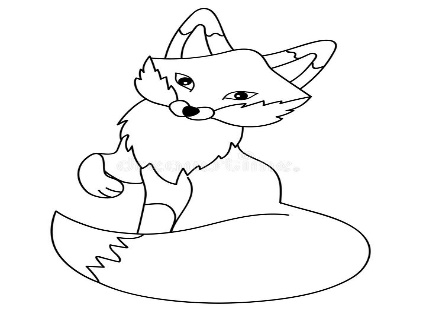 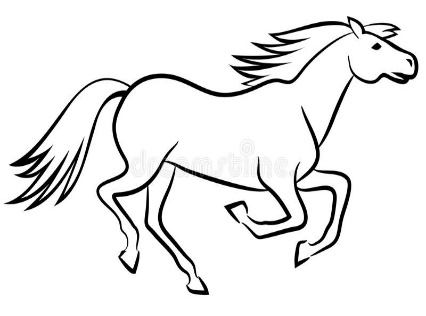 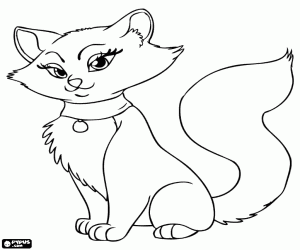 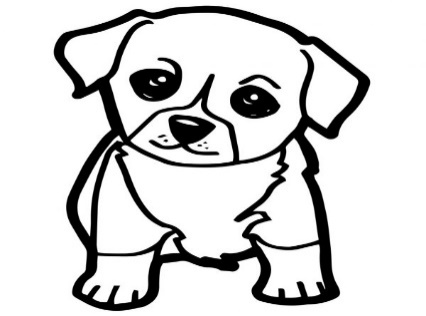 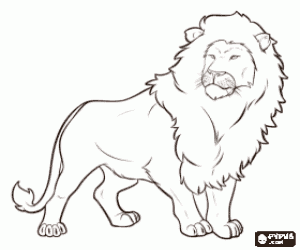 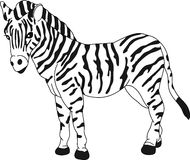 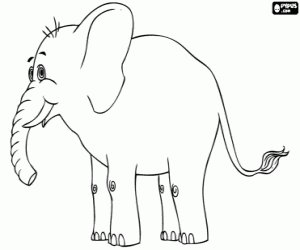 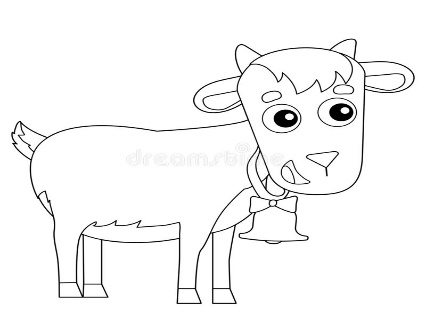 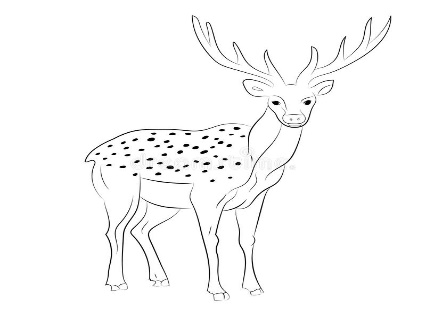 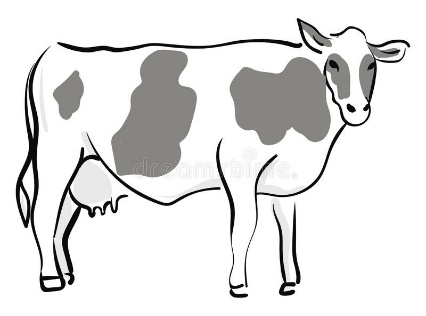 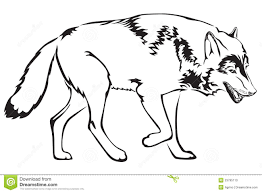 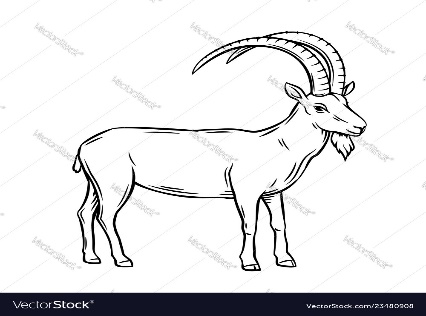 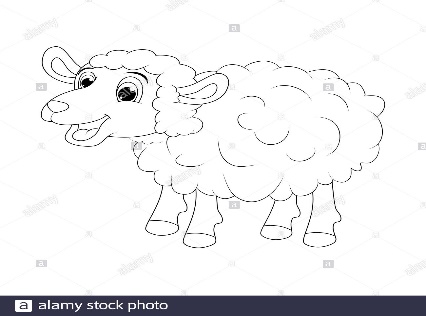 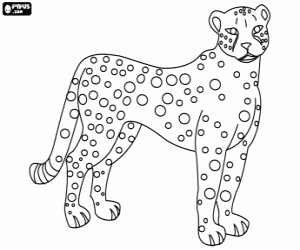 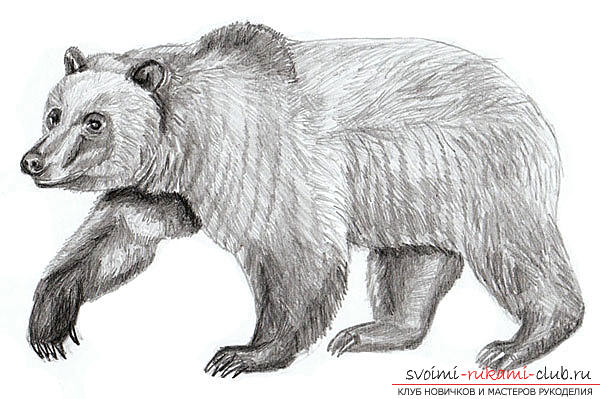 «Ο Ατακτος της παρέας»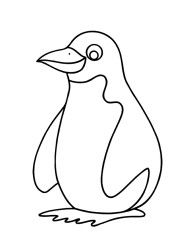 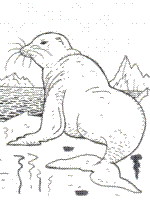 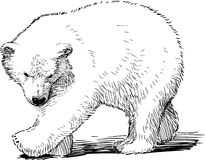 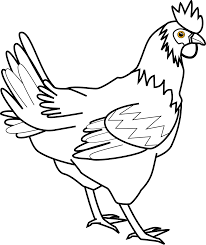 